San MarinoSan MarinoSan MarinoSan MarinoNovember 2025November 2025November 2025November 2025SundayMondayTuesdayWednesdayThursdayFridaySaturday1All Saints’ Day2345678Commemoration of the deceased9101112131415161718192021222324252627282930NOTES: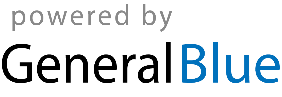 